PielikumsDobeles novada domes 2022. gada 27. oktobralēmumam Nr.498/19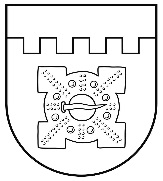 LATVIJAS REPUBLIKADOBELES NOVADA DOMEBrīvības iela 17, Dobele, Dobeles novads, LV-3701Tālr. 63707269, 63700137, 63720940, e-pasts dome@dobele.lvAPSTIPRINĀTSar Dobeles novada domes2022. gada 27. oktobralēmumu Nr.498/19DOBELES SPORTA SKOLAS NOLIKUMSIzdots saskaņā ar Izglītības likuma 22. panta pirmo daļu,Profesionālās izglītības likuma 15. panta pirmo daļuVispārīgie jautājumiDobeles Sporta skola (turpmāk – iestāde) ir Dobeles novada pašvaldības (turpmāk – dibinātājs) dibināta profesionālās ievirzes sporta izglītības iestāde.Iestādes darbības tiesiskais pamats ir Izglītības likums, Profesionālās izglītības likums, citi normatīvie akti, kā arī iestādes dibinātāja un Dobeles novada Izglītības pārvaldes izdotie tiesību akti un šis .Iestāde ir pastarpinātas pārvaldes iestāde, kas atrodas Dobeles novada Izglītības pārvaldes pakļautībā.Iestādei ir zīmogs ar Dobeles novada ģerboņa attēlu un pilnu izglītības iestādes un dibinātāja nosaukumu, kuru lieto arī uz iestādes izdotajiem dokumentiem, kas apliecina profesionālās ievirzes izglītības iegūšanu.Iestāde lieto Dobeles novada Izglītības pārvaldes apstiprinātu noteikta parauga veidlapu.Iestādes adrese: Edgara Francmaņa iela 5, Dobele, Dobeles novads, LV–3701.Dibinātāja juridiskais statuss – pašvaldība (atvasināta publiska persona). Dibinātāja juridiskā adrese: Brīvības iela 17, Dobele, Dobeles novads, LV-3701.Iestādes izglītības programmu īstenošanas vietu adreses:Edgara Francmaņa iela 5, Dobele, Dobeles novads, LV – 3701;Tērvetes iela 10, Dobele, Dobeles novads, LV – 3701;Īles iela 1, Dobele, Dobeles novads, LV – 3701;Skolas iela 11, Dobele, Dobeles novads, LV – 3701;Dzirnavu iela 4, Dobele, Dobeles novads, LV – 3701;Dainu iela 8, Dobele, Dobeles novads, LV-3701;Jelgavas iela 27, Bēne, Dobeles novads, LV-3711.II. Iestādes darbības mērķi, pamatvirziens un uzdevumiIestādes darbības mērķi:nodrošināt sistematizētu zināšanu un prasmju apguvi, veicinot vērtīborientācijas veidošanos sportā līdztekus pamatizglītības vai vidējās izglītības pakāpei, kas dod iespēju sagatavoties profesionālās izglītības ieguvei izraudzītajā virzienā;veidot izglītības vidi, organizēt un īstenot izglītību, kas nodrošinātu profesionālās ievirzes sporta izglītības programmās noteikto mērķu sasniegšanu, kā arī nodrošinātu fiziski, garīgi un emocionāli attīstītas personības attīstību, motivējot aktīvam, kustīgam dzīvesveidam, veicinot apzināties sporta pozitīvo ietekmi, personības izaugsmi un veidošanos.Iestādes darbības pamatvirziens ir izglītojoša, sporta un audzinoša darbība.Iestādes uzdevumi ir:īstenot profesionālās ievirzes sporta izglītības programmas, nodrošinot iespēju iegūt profesionālās ievirzes izglītības pamatzināšanas un prasmes sportā;veidot drošu izglītības vidi, organizēt un īstenot izglītības procesu, kas nodrošinātu profesionālās ievirzes sporta izglītības programmās noteikto mērķu sasniegšanu;sekmēt pozitīvas, sociāli aktīvas un atbildīgas attieksmes veidošanos izglītojamajam pašam pret sevi, sabiedrību, apkārtējo vidi un Latvijas valsti;racionāli un efektīvi izmantot izglītībai atvēlētos finanšu, materiālos un personāla resursus;sadarboties ar izglītojamo vecākiem un likumiskajiem pārstāvjiem (turpmāk – vecākiem), lai nodrošinātu izglītības programmu apguvi;veikt izglītojoši pedagoģisko un treniņu darbu izglītojamajiem, nodrošinot viņu veselības nostiprināšanu un sporta meistarības pilnveidošanu;nodrošināt iespējas izglītojamo fiziskajai un intelektuālajai attīstībai, veselības uzlabošanai un nostiprināšanai, personības veidošanai, interešu, spēju un talantu izkopšanai, pašizglītībai, profesijas izvēlei, lietderīgai brīvā laika un atpūtas organizācijai;sagatavot izglītojamos valsts jauniešu, junioru vai pieaugušo izlasēm;organizēt sporta pasākumus un sacensības;popularizēt sportu un veselīgu dzīvesveidu;nodrošināt izglītojamajiem regulāru veselības pārbaudi;aktualizēt Izglītības iestāžu reģistrā norādāmo informāciju atbilstoši Ministru kabineta noteikumiem par Valsts izglītības informācijas sistēmas saturu, uzturēšanas un aktualizācijas kārtību, kā arī nodrošināt pašnovērtējuma ziņojuma aktualizāciju un tā pieejamību iestādes vai dibinātāja tīmekļvietnē;pildīt citus normatīvajos aktos paredzētos izglītības iestādes uzdevumus.III. Iestādē īstenojamās izglītības programmasIestāde īsteno šādas profesionālās ievirzes sporta izglītības programmas:basketbols, programmas kods 20V813001;handbols, programmas kods 20V813001, programmas kods 30V813001;ložu šaušana, programmas kods 20V813001, programmas kods 30V813001;peldēšana, programmas kods 20V813001;riteņbraukšana, programmas kods 20V813001, programmas kods 30V813001;vieglatlētika, programmas  kods 20V813001,programmas kods 30V813001.Iestāde var īstenot valsts un darba devēju, kā arī personības izaugsmes interesēm atbilstošas pieaugušo neformālās izglītības programmas, personas individuālajām izglītības vajadzībām un vēlmēm atbilstošas interešu izglītības programmas un citas izglītības programmas atbilstoši ārējos normatīvajos aktos noteiktajam.Izglītības procesa organizācijaIzglītības procesa organizāciju iestādē nosaka Izglītības likums, Profesionālās izglītības likums, citi ārējie normatīvie akti, šis , iestādes Darba kārtības noteikumi, Iekšējās kārtības noteikumi un citi iestādes iekšējie normatīvie akti, kā arī citi iestādes vadītāja (turpmāk – direktors) izdotie tiesību akti un lēmumi.Izglītības process iestādē ietver izglītības programmu īstenošanu, izglītojamo audzināšanu un metodisko darbu.Izglītojamo uzņemšana iestādē, pārcelšana nākamajā grupā un atskaitīšana no iestādes notiek saskaņā ar iestādes iekšējiem normatīvajiem aktiem, ievērojot Profesionālās izglītības likumā un citos normatīvajos aktos noteiktās prasības.Iestāde drīkst noteikt iestājpārbaudījumus izglītojamo uzņemšanai iestādē, ievērojot, ka uzņemšanai sporta izglītības programmā pārbauda izglītojamā vispārējo fizisko attīstību un fiziskos dotumus attiecīgajā sporta veidā.Profesionālās ievirzes izglītības programmu īstenošana ietver teorētiskās un praktiskās mācības, kā arī dalību sporta sacensībās.Mācību darba organizācijas pamatforma ir nodarbība, tās ilgums – 40 minūtes. Izglītības programmas tiek īstenotas saskaņā ar izglītības programmā noteikto.Profesionālās ievirzes izglītības ieguves ilgumu un izglītības saturu nosaka attiecīgā izglītības programma. Mācību slodzes ilgumu profesionālās ievirzes izglītības programmā nosaka Profesionālās izglītības likums.Iestāde nosaka vienotu iestādes izglītojamo sasniegumu vērtēšanas kārtību, ievērojot Profesionālās izglītības likumā un citos normatīvajos aktos noteiktās prasības. Iestādes struktūru un mācību tehniskos līdzekļus nodrošina, ievērojot izglītības programmu saturu un īstenošanas specifiku.Pēc profesionālās ievirzes izglītības programmas apguves izglītojamie saņem apliecību par profesionālās ievirzes izglītības ieguvi Ministru kabineta noteiktajā kārtībā. VI. Iestādes direktora, pedagogu un citu darbinieku tiesības un pienākumiIestādi vada direktors, kuru ieceļ amatā un atbrīvo no tā dibinātājs normatīvajos aktos noteiktajā kārtībā. Darba līgumu ar direktoru slēdz Dobeles novada Izglītības pārvalde.Direktora tiesības, pienākumi un atbildība noteikta Izglītības likumā, Profesionālās izglītības likumā, Bērnu tiesību aizsardzības likumā, Fizisko personu datu apstrādes likumā, Darba likumā un citos normatīvajos aktos. Direktora tiesības, pienākumus un atbildību precizē darba  un amata apraksts.Direktors vada iestādes attīstības plānošanu un ir tieši atbildīgs par profesionālās ievirzes izglītības programmu īstenošanu. Direktors savu pilnvaru ietvaros lemj par iestādes intelektuālo, finanšu un materiālo līdzekļu izlietošanu.Paraksta tiesības uz iestādes dokumentiem darbam ar valsts pārvaldes institūcijām, dibinātāja institūcijām un struktūrvienībām, fiziskām un juridiskām personām ir iestādes direktoram un tā pienākumu izpildītājam.Iestādes direktoram ir pakļauti visi iestādes darbinieki. Iestādes pedagogus un citus darbiniekus darbā pieņem un atbrīvo direktors normatīvajos aktos noteiktā kārtībā. Direktors ir tiesīgs deleģēt pedagogiem un citiem iestādes darbiniekiem konkrētu uzdevumu veikšanu. Iestādes pedagogu tiesības, pienākumi un atbildība noteikta Izglītības likumā, Profesionālās izglītības likumā, Bērnu tiesību aizsardzības likumā, Fizisko personu datu apstrādes likumā, Darba likumā un citos normatīvajos aktos. Pedagoga tiesības, pienākumus un atbildību precizē darba  un amata apraksts.Iestādes citu darbinieku tiesības, pienākumi un atbildība noteikta Darba likumā, Bērnu tiesību aizsardzības likumā un citos normatīvajos aktos. Iestādes citu darbinieku tiesības, pienākumus un atbildību precizē darba  un amata apraksts. VII. Izglītojamo tiesības un pienākumiIzglītojamo tiesības un pienākumi ir noteikti Izglītības likumā, Bērnu tiesību aizsardzības likumā, citos ārējos normatīvajos aktos un iestādes iekšējos normatīvajos aktos.Izglītojamais ir atbildīgs par savu rīcību iestādē atbilstoši normatīvajos aktos noteiktajam.VIII. Iestādes pašpārvaldes izveidošanas kārtība, tās kompetenceIestādes direktors sadarbībā ar Dobeles novada Izglītības pārvaldi nosaka iestādes organizatorisko struktūru, tai skaitā nodrošinot iestādes padomes izveidošanu un darbību.Iestādes padomes kompetenci nosaka Izglītības likums.Lai risinātu jautājumus, kas saistīti ar izglītojamo interesēm iestādē un līdzdarbotos  iestādes darba organizēšanā un mācību procesa pilnveidē, iestādes padome ir tiesīga veidot vecāku, izglītojamo interešu grupas un institūcijas, tajās iesaistot iestādes izglītojamos un viņu vecākus. Minēto institūciju un interešu grupu darbību nosaka iestādes padomes apstiprināts reglaments.Iestādes pedagoģiskās padomes (turpmāk – pedagoģiskā padome) izveidošanas kārtību, darbību un kompetenci nosaka iestādes iekšējie normatīvie akti.Pedagoģisko padomi vada iestādes direktors.Šajā nolikuma nodaļā minētajām iestādes pašpārvaldes institūcijām ir konsultatīvs raksturs.IX. Iestādes iekšējo normatīvo aktu pieņemšanas kārtībaIestāde saskaņā ar Izglītības likumā un citos normatīvajos aktos, kā arī šajā nolikumā noteikto patstāvīgi izstrādā un izdod iestādes iekšējos normatīvos aktus.Iestādes iekšējos normatīvos aktus izdod iestādes direktors.X. Iestādes saimnieciskā darbībaIestāde ir patstāvīga finanšu, saimnieciskajā un citā darbībā saskaņā ar Izglītības likumā, Profesionālās izglītības likumā un citos normatīvajos aktos, kā arī šajā nolikumā noteikto.Atbilstoši normatīvajos aktos noteiktajam iestādes direktors dibinātāja un Dobeles novada Izglītības pārvaldes noteiktajā kārtībā ir tiesīgs slēgt ar juridiskām un fiziskām personām līgumus par dažādu iestādei nepieciešamo darbu veikšanu un citiem pakalpojumiem (veikt civiltiesiskus darījumus par dažādu iestādei nepieciešamo darbu veikšanu, piegādi un citiem pakalpojumiem, piemēram, telpu nomu), ja tas netraucē izglītības programmu īstenošanai.Iestādes saimnieciskās darbības ietvaros tiek veikta iestādes telpu un teritorijas apsaimniekošana.XI. Iestādes finansēšanas avoti un kārtībaIestādes finansēšanas avotus un kārtību nosaka Izglītības likums, Profesionālās izglītības likums un citi normatīvie akti.Finanšu līdzekļu izmantošanas kārību, ievērojot normatīvajos aktos noteikto, nosaka iestādes direktors.XII. Iestādes reorganizācijas un likvidācijas kārtībaIestādi reorganizē vai likvidē dibinātājs normatīvajos aktos noteiktajā kārtībā, paziņojot par to Ministru kabineta noteiktai institūcijai, kas kārto Izglītības iestāžu reģistru.Iestāde par tās likvidāciju vai reorganizāciju attiecīgās institūcijas, tai skaitā Ministru kabineta noteiktu institūciju, kas kārto Izglītības iestāžu reģistru, un personas informē ne vēlāk kā sešus mēnešus iepriekš (objektīvu apstākļu dēļ – ne vēlāk kā trīs mēnešus iepriekš).XIII. Iestādes nolikuma un tā grozījumu pieņemšanas kārtībaIestāde vai Dobeles novada Izglītības pārvalde, pamatojoties uz Izglītības likumu un Profesionālās izglītības likumu, izstrādā iestādes nolikumu. Iestādes nolikumu apstiprina dibinātājs.Grozījumus iestādes nolikumā var izdarīt pēc iestādes dibinātāja, iestādes direktora, Dobeles novada Izglītības pārvaldes iniciatīvas, iestādes padomes vai pedagoģiskās padomes priekšlikuma. Grozījumus nolikumā apstiprina dibinātājs.Iestādes nolikumu un grozījumus nolikumā iestāde aktualizē Valsts izglītības informācijas sistēmā normatīvajos aktos noteiktā kārtībā. XIV. Citi būtiski noteikumi, kas nav pretrunā ar normatīvajiem aktiemSaskaņā ar normatīvajos aktos un dibinātāja noteikto kārtību iestāde veic dokumentu un arhīvu pārvaldību, tostarp veicot fizisko personu datu apstrādi saskaņā ar Eiropas Parlamenta un Padomes 2016. gada 27. aprīļa regulu (ES) 2016/679 par fizisku personu aizsardzību attiecībā uz personas datu apstrādi un šādu datu brīvu apriti un ar ko atceļ direktīvu 95/46/EK (Vispārīgā datu aizsardzības regula) un Fizisko personu datu apstrādes likumu.Iestādes izdotu administratīvo aktu vai faktisko rīcību privātpersona var apstrīdēt, iesniedzot attiecīgu iesniegumu Dobeles novada Izglītības pārvaldei, Brīvības iela 15, Dobele, Dobeles novads, LV-3701 vai sūtot uz e-pasta adresi: izglitiba@dobele.lv.Iestāde savā darbībā nodrošina izglītības jomu reglamentējošajos normatīvajos aktos noteikto mērķu sasniegšanu, vienlaikus nodrošinot izglītojamo tiesību un interešu ievērošanu un aizsardzību.Domes priekšsēdētājs									I. Gorskis